Riley Folds,CDPRiley Folds is a dynamic speaker, prolific writer, successful entrepreneur, and strong advocate for the Lesbian, Gay, Bisexual, Transgender, and Queer (LGBTQ) community.  With a decade of experience in working with LGBTQ college students, Folds founded OUT for Work, the only national nonprofit organization dedicated to educating, preparing, and empowering LGBTQ college students and their allies for the transition from academia to the workplace.  In addition, Folds presents across the country to career center professional and students on the subject of career development for LGBTQ individuals.  He is often called upon to present at national conferences such as NACE, ACPA, NASPA, Out & equal, and MBLGTACC.  Further, he is often asked to respond to media requests on the subject of LGBTQ workplace inclusion.  Folds is also the recipient of the 2013 Public Service Award.  Awarded by the American College of Personnel Association's Standing Committee for LGBT Awareness, this award recognizes significant contributions to higher education through support and efforts in LGBT awareness.  Folds received his undergraduate degree in International Business Management from La Roche College, Certification in Workplace Diversity Management from Cornell's School of Industrial Relations, and will receive his Master's Degree in Career Counseling from Capella University this June.  He has held senior level positions within the public, private, government, and nonprofit sectors.  In his spare time, Folds enjoys working out, watching tv, and spending time with friends and family. 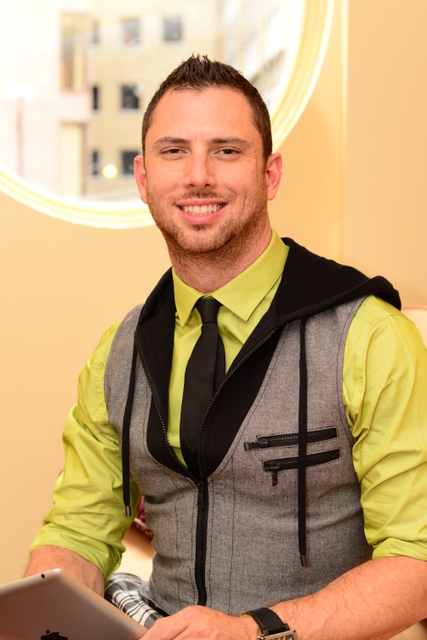 Bernadette Ann FackovecBernadette Ann Fackovec began her college education at the University of North Carolina, Charlotte earning her degree in Social Work. She then attended the University of Maryland, Baltimore where she earned her Master’s in Social Work, specializing in Management and Community Organization. Five months later Bernadette decided to join the United States Air Force as an enlisted Airman. Bernadette was assigned to Eglin Air Force Base, Florida where she was in charge of performance reports and general personnel duties. Bernadette excelled as an Airman being recognized by the base commander as an “Exceptional Airman.” Showing early signs of her leadership and military discipline, Bernadette decided to apply to become an Air Force Officer in the prestigious Bio Medical Sciences Corps. Bernadette was one of 7 chosen Air Force wide to become enrolled in the Social Work Residency Program as a Commissioned Officer. After successful completion of the 9-month residency program she was then assigned to Dover Air Force Base to serve as the Officer in Charge of a mental health program titled Family Advocacy. Bernadette assisted military members and families on issues related to marital discord, parent- child relationships, domestic violence and direct patient counseling specifically related to military transitional issues, such as pre and post deployment mental health. After serving 6 years in the Air Force, Bernadette is now the Veteran Program Specialist at North Shore-LIJ Health System in Long Island, New York.Rod BergRod Berg is an award-winning creative professional cresting 20 years of international experience in the world of art and design. His career as a designer, recruiter, and academic professional has led him to work with branding luminaries at numerous companies, spanning Apple to Walt Disney. His knowledge and network covers a broad industry spectrum. Currently, Rod serves as Creative Recruiter at Momentum Worldwide, part of McCann Worldgroup. Prior, he was the Associate Director of Career Services at Parsons The New School for Design, where students and alumni lauded his significant contributions to their paths in the world of art and design.  An enthusiastic and empathetic advocate for the creatively inclined, Rod enjoys running his visual arts career coaching practice rodbergcreative.com, which offers counseling to aspiring and seasoned creatives alike. Born in Los Angeles and raised in London, Rod lives in New York City and enjoys its myriad outlets for art.Barrett Hipes Barrett Hipes is the Assistant Director of Career Services at The Juilliard School where he oversees career development programs, performance activities, artist development, educational residencies, and daily career consultations with current students and alumni. Barrett regularly coaches soloists and ensembles in areas of public speaking, interactive performance, concert programming, and interview skills. He is also on the fine arts faculty at St. John’s University, where he teaches undergraduate courses in contemporary art and music, and is on the faculty of The University of Arkansas summer music program. As a percussion soloist and chamber musician, Barrett has concertized throughout the United States, and has served as a teaching artist and clinician in New York, New Jersey, Arkansas, and Washington, DC. He holds degrees in music performance and education from The University of Arkansas and Rutgers University, and is currently a doctoral candidate at the City University of New York’s Graduate Center. Lily Hung As the Assistant Director of Career Development at NYU Tisch School of the Arts, Lily connects artists to the tools they need to effectively pursue their professional goals. Through individual career counseling appointments and group workshops, she advises students and alumni on job search strategies, resumes and cover letters, interviewing and networking skills, internships, and mentors. Lily previously spent over a decade in commercial and nonprofit theatre, where she worked with emerging theatre artists as a line producer and programming director. She holds an MFA in Dramaturgy from Columbia University and regularly acts as a consultant for new musicals.Robert ThillRobert Thill is the Director of the Center for Career Development at The Cooper Union for the Advancement of Science and Art, an all honors private college with academic programs in architecture, art, and engineering. His writing has appeared in numerous publications, including Leonardo: Journal of the International Society for the Arts, Science and Technology. Most recently, he is lead author of a white paper that addresses threats and opportunities posed by intellectual property in cross-disciplinary collaborations among sciences, engineering, arts, and design, which is part of a study that informs a National Science Foundation-funded report by the network of Sciences, Engineering, Arts, and Design (SEAD). In addition to his work within higher education, which centers on career development and explores the elasticity of professional identities, Thill's current research examines the relationship between contemporary art and utility patents.